
Acte de candidatureProjet « soutien au tutorat »Coordonnées de l’institution Personne de contact (chargée du suivi de la demande)Ce dossier concerne (vous pouvez cocher plusieurs cases) Financement de l’accompagnement de l’équipe à la mise en place d’un plan d’accueil et de tutorat pour les nouveaux·elles travailleur·euse·s et stagiaires jusqu’à 20 travailleurs au sein de l’institution : 2.400 € pour maximum 24h
 entre 20 et 49 travailleurs au sein de l’institution : 3.600 € pour maximum 36h
 au moins 50 travailleurs au sein de l’institution : 4.800 € pour maximum 48h Financement d’atelier d’échanges intra institutions (maximum 4h) Embauche compensatoire : Du personnel qui participent à l’accompagnement De la personne tutrice qui accompagne le(les) stagiaire(s) et/ou les nouveaux·elles travailleur·euse·s Du personnel qui participent à un atelier d’échanges intra ou inter institutionsDescription de l’accompagnementOrganisation d’ateliers intra institutionsModalités de financement envisagées  Embauche complémentaire 200€ par jeune et/ou travailleur·euse et par mois s’il y a une embauche complémentaire de minimum de 6 heures par mois. Plafonné à 6.000 € par institution et par anLe montant octroyé ne peut excéder les frais réels d’embauche ni constituer un double financement.L’embauche complémentaire est financée à raison de maximum 200€ pour 6h par mois (33,33 € par heure) de tutorat mais :Si le coût de l’embauche est supérieur à 33,33 €/h: l’institution devra financer le coût salarial restant sur fonds propres.Si le coût de l’embauche est inférieur à 33,33 €/h : l’institution peut utiliser le reste du montant total accordé pour davantage d’heures de tutorat Prime sans l’embauche complémentaire 
En cas d’embauche pour un nombre total d’heures inférieur à 40h, l’institution peut obtenir une prime équivalente à 25 €/heure par jeune et par mois s’il y a un minimum de 4,5 heures de tutorat par mois.Modalités d’embauche envisagéesLes modalités de remplacement doivent s’opérer dans le respect de la CCT 35 (du 27 février 1981 modifiée par la CCT n° 35bis du 9 février 2020) et de la Loi-programme du 22/12/1989. Extension au contrat de travail de travailleur à temps partiel  Engagement d’un nouveau travailleur  Heures complémentaires pour les travailleurs à temps partiel (max 13h/trimestre)  Recours à un service externe de remplacement Recours à une société d’intérimSoutien financier complémentaire (qui permet l’augmentation du BMA)Merci de cocher les critères respectés et de veiller à transmettre les annexes attendues : Il existe un plan d’accueil et de tutorat au sein de l’institution : 250 € Le·la tuteur·trice a suivi une formation « tutorat » : 250 € Le·la tuteur·trice dispose du titre de Tuteur en entreprise délivré par le CVDC : 250 € Le·la tuteur·trice a plus de 50 ans : 250 €Tutoré·e·s, tuteur·trice·s et bénéficiaires de l’embaucheTravailleur·euse·s qui vont bénéficier d’heures de tutorat (= tutoré·e)Travailleur·euse·s qui vont être tuteur·trice·sTravailleur·euse·s qui vont bénéficier de l’embaucheTableau récapitulatif de la demande de financement du tutorat
Mise en place du tutorat et de l’embauche au sein de l’institution + ANNEXES à fournir  La mise en place de l’embauche (A ne pas compléter s’il s’agit d’un dossier de demande de prime) Annexes à fournir Pour les travailleur·euse·s Contrat de travail de la nouvelle personne travailleuse et/ou avenant du contrat de travail du·de la travailleur·euse à temps partiel. Avenant du contrat de travail de la personne tutrice mentionnant la mission de tutorat avec le temps de travail dédié à cette mission. Pour les autres : Si demande d’embauche compensatoire, alors déclaration sur l’honneur certifiant qu’une embauche complémentaire dédiée au tutorat est mise en place (avec modalités horaires concernant l’embauche et le tutorat et travailleur·euse·s concerné·e·s). Dans le cas de la demande de prime sans embauche, la déclaration sur l’honneur n’est pas nécessaire. Pour les soutiens financiers complémentairesConsultation du personnel et concertation paritaireJe soussignée                                                               atteste que l’ensemble du personnel de l’institution a été informé de la demande. Légende 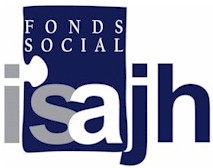 
Fonds social de formation pour le secteur des Institutions et Services d'Aide aux Jeunes et aux Handicapés – Fonds ISAJHsquare Sainctelette 13-15 à 1000 Bruxelles 02/227.6151 –  info@isajh.orgNom de l’organisme :Adresse :Nombre total de travailleur·euse·s salarié·e·s:Nombre total de travailleur·euse·s salarié·e·s:En Equivalents Temps Plein :N° immatriculation à l’ONSS ou à la BCEN° immatriculation à l’ONSS ou à la BCENom :Prénom :TéléphoneFonction :E-mail :Objectifs poursuivisProfil des personnes tutoréesOrganisme de formationCoût totalObjectifs poursuivisProfil des participant·e·s Jeunes travailleur·euse·s/stagiaires Personnes tutrices ou potentielles personnes tutrices Personnes tutrices ou potentielles personnes tutrices et jeunes travailleur·euse·s/stagiairesOrganisme de formationDurée de l’atelier (en heures)Coût totalDétaillez pourquoi il est impossible de mettre en place l’embauche compensatoirePériode d’embauche Du (JJ/MM/AAAA)Au (JJ/MM/AAAA)Motivation du choixNomPrénomFonction 1Genre 2Date de naissanceNiveau diplôme 3Type de situation 4Date de début de contratDate de fin de contrat (sauf si CDI)Régime de travail 5NomPrénomFonction 1Genre 2Date de naissanceNiveau diplôme 3Date de début de contratDate de début de contratRégime de travail 5Ancienneté dans le secteurDate de début et fin de tutoratDate de début et fin de tutoratTotal mois de tutoratTOTAL des mois de tutorat pour l’institutionTOTAL des mois de tutorat pour l’institutionTOTAL des mois de tutorat pour l’institutionTOTAL des mois de tutorat pour l’institutionTOTAL des mois de tutorat pour l’institutionTOTAL des mois de tutorat pour l’institutionTOTAL des mois de tutorat pour l’institutionTOTAL des mois de tutorat pour l’institutionTOTAL des mois de tutorat pour l’institutionTOTAL des mois de tutorat pour l’institutionTOTAL des mois de tutorat pour l’institutionNomPrénomPrénomFonction 1Genre 2FonctionDate de naissanceNiveau diplôme 3Modalité d’embauche envisagée 6Date de début de contratRégime de travail 5Dates début et de fin de l’embaucheTOTAL mois d’embaucheTOTAL des mois d’embauche pour l’institutionTOTAL des mois d’embauche pour l’institutionTOTAL des mois d’embauche pour l’institutionTOTAL des mois d’embauche pour l’institutionTOTAL des mois d’embauche pour l’institutionTOTAL des mois d’embauche pour l’institutionTOTAL des mois d’embauche pour l’institutionTOTAL des mois d’embauche pour l’institutionTOTAL des mois d’embauche pour l’institutionTOTAL des mois d’embauche pour l’institutionNombre total d’heures de tutorat envisagées Nombre total d’heures d’embauche envisagées Estimation du montant demandé en cas d’embauche = N de mois d’embauche x 200€ Estimation du montant demandé sans embauche  = Heures tutorat x 25€ Est-ce la première fois qu’un tutorat est mis en place au sein de l’institution ? Si non, comment l’institution organisait-elle le tutorat jusqu’à maintenant ? Comment l’institution va-t-elle améliorer le tutorat à l’avenir ? Comment l’institution va-t-elle assurer une continuité du tutorat même en cas d’absence ? La(es) personne(s) tutrice(s) est(sont)-elle(s) bien volontaire(s) pour exercer cette fonction ? La(es) personne(s) tutrice(s) doit(doivent) exercer une fonction similaire à la personne tutorée, avoir une expérience professionnelle probante dans le secteur et dans l’institution. Est-ce bien le cas ? Si non, pouvez-vous justifier le choix des tuteur·trice(s) ? La(es) personne(s) tutrice(s) a-t(ont)-elle(s) déjà suivi une formation en tutorat ou obtenu le titre de compétences de tuteur·trice en entreprise ? Si non, pourquoi ? Une formation sur le tutorat est-elle prévue prochainement ? Quelles actions concrètes l’institution va-t-elle mettre en place pour permettre le tutorat ? Exemples : observation de la personne tutorée sur le terrain, entretiens personnalisés, contacts avec école… Si le bénéficiaire de l’embauche n’est pas la personne tutrice, explicitez comment l’embauche va faciliter le travail de la personne tutrice ? Soutien demandéAnnexe à fournirIl existe un plan d’accueil et de tutorat au sein de l’institution Transmettre le plan d’accueilLe·la tuteur·trice a suivi une formation « tutorat » Attestation de participation à la formationLe·la tuteur·trice dispose du titre de Tuteur en entreprise délivré par le CVDC Copie du titre de tuteurEn cas de présence dans votre institution d’un organe de concertation sociale► Veuillez informer l’ensemble du personnel et joindre l’avis des représentants syndicaux.NOM et PrénomNOM et PrénomNOM et PrénomMandat DS CPPT  CEMandat DS CPPT  CEMandat DS CPPT  CEOrganisation syndicale CSC-CNE  FBGTB-SETCa  CGSLBOrganisation syndicale CSC-CNE  FBGTB-SETCa  CGSLBOrganisation syndicale CSC-CNE  FBGTB-SETCa  CGSLBSignatureSignatureSignatureÀ défaut de représentants syndicaux au sein de votre institution, ► Compléter l’attestation sur l’honneur ci-dessous et envoyer l’acte de candidature aux permanents syndicaux       régionaux des trois organisations syndicale par mail (avec mail en copie au Fonds ISAJH – info@isajh.org)Date et signature1FonctionsA : socio-éducativesB : personnel d’intendance/logistiqueC : personnel de direction, personnel administratif2F / H / X3CEB : Certificat d’Etudes de Base CE1D : Certificat d’Etudes du 1er Degré CESS : Certificat d’Etudes Secondaires Supérieures Sup. Court : Diplôme de l’enseignement supérieur de type court Sup. long : Diplôme de l’enseignement supérieur de type long 4A1 : Un contrat avec moins d’1 an d’ancienneté pour un·e travailleur·euse qui était demandeur·euse d’emploi avant son contrat. Pour le secteur MAE : seulement pour un·e jeune de moins de 26 ans. A2 : Un contrat d’insertion ou de transition professionnelle : PTP, contrat d’insertion, PFI/FPI, Emploi-Jeune, Stage First, Article 60… A3 : Un contrat avec moins de 2 ans d’ancienneté, pour un·e travailleur·euse avec maximum le CESS (pas pour le secteur MAE). A4 : Une situation de changement professionnel (fonction, mission, public) - (pas pour le secteur MAE) A5 : Un contrat en alternance (CEFA…) B : Être en arrêt de travail pour raisons médicales depuis au moins 3 mois C : Avoir moins d’1 an d’ancienneté et être demandeur·euse d’emploi depuis au moins 1 an avant son contrat (quel que soit l’âge). 5Tel qu’indiqué dans le contrat de travail : TP : Temps-plein MT : Mi-temps > MT : Entre mi-temps et temps-plein < MT : moins qu’un mi-temps6Extension au contrat d’un·e travailleur·euse à temps partiel OU engagement d’une nouvelle personne travailleuse